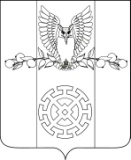 ПОСТАНОВЛЕНИЕАДМИНИСТРАЦИИ КУЙБЫШЕВСКОГО СЕЛЬСКОГО ПОСЕЛЕНИЯ СТАРОМИНСКОГО РАЙОНАот 9 июля  2014 года                                                                                      №78    х. Восточный СосыкО составлении   проекта бюджета   Куйбышевского сельского поселения Староминского района  на 2015год и плановый  период 2016год  и 2017  годов      В соответствии со статьями 169, 184  Бюджетного  кодекса Российской Федерации, статьей 18 решения Совета Куйбышевского сельского поселения  Староминского района от 26 октября 2007 года № 21.9 «Об утверждении положения о бюджетном процессе в  Куйбышевском  сельском поселении Староминского района» (с изменениями  от 21 октября 2008года , №30.3,  от 20 марта 2009 года  №34.3 и от 21 октября 2009 года №1.3), руководствуясь статьей 35 Устава Куйбышевского сельского поселения  Староминского района   п о с т а н о в л я ю:      1. Утвердить  порядок составления  проекта бюджета   Куйбышевского сельского поселения  Староминского  района  на 2015 год и на плановый  период 2016 и 2017 годов, согласно приложению  к настоящему постановлению.     2.  Контроль за выполнением настоящего постановления оставляю за собой.     3. Постановление вступает в силу со дня его подписания.Глава Куйбышевскогосельского поселения                                                                       С.С. ПетренкоПОРЯДОК  составления  проекта бюджета   Куйбышевского сельского поселения  Староминского  района  на 2015год и на плановый  период 2016год  и 2017 годовВедущий специалист администрации Куйбышевского сельского поселения                                                                            Т.И.Куприк№ п/пМатериалы и документы, мероприятияОтветственный исполнительСрок предоставления материалов и документов, исполнение мероприятийКуда представляетсяСрок рассмотрения (ССрок рассмотрения(утверждения)Срок рассмотрения (ССрок рассмотрения(утверждения)12345661.Прогноз поступлений доходов в  бюджет Куйбышевского сельского поселения, в том числе на плановый период 2015 и 2016 годовАдминистраторы доходов  бюджета Куйбышевского сельского поселения,   инспектор адм  Решетняк Л.С..Ведущий спец. Куприк Т.И.до 07июля 2014 годаАдминистрация Куйбышевскогосельского поселения2.Установление для организаций, финансируемых из бюджета Куйбышевского сельского поселения  лимитов на потребление в 2015 году коммунальных услуг, услуг связи, использование транспорта и закупку угля для отопления организаций   Гл.инспектор Т.К.Гаврилова Ведущий специалист администрации Куйбышевского сельского поселенияКуприк Т.И.до 10   июля 2014 годаАдминистрация Куйбышевскогосельского поселения3.Проект муниципального задания, сформированный на основании порядка формирования и финансового обеспечения выполнения муниципального задания на оказание муниципальных услуг физическим и юридическим лицам Главные распорядители средств бюджета Куйбышевского сельского поселенияПетренко С.С.ДиректорСДКУлыбина Т.СЗав.библиотекой Стороженко Т.А.до 01 августа 2014 годаАдминистрация Куйбышевскогосельского поселения4.Предложения об отмене,  приостановлении действия, поэтапном введении в действие решений Совета Куйбышевского сельского поселения   не обеспеченных источниками финансирования в 2014  году и на плановый период 2016 и 2017 годовАдминистрация Куйбышевского сельского поселения Главные распорядители Петренко С.С.ДиректорСДК Улыбина Т.С.Зав.библиотекой Стороженко Т.А.до 15 августа  2014годаАдминистрация Куйбышевскогосельского поселения5.Предельный объем финансирования на 2015год и на плановый период 2016 и 2017 годов расходов на капитальный и текущий ремонты с приложением по каждому объекту дефектной ведомости и проектно-сметной документацииГлавные распорядители средств бюджета Куйбышевского сельского поселенияПетренко С.С.ДиректорСДК Улыбина Т.С.Зав.библиотекой Стороженко Т.А.до 15 августа 2014годаАдминистрация Куйбышевскогосельского поселения6.Статистическая информация, необходимая для разработки прогноза консолидированного бюджета муниципального   образования Староминский районСпециалист1кат.Лазуренко Т.С.. инспектор   Свистун Т.В.инспектор Решетняк Л.С.до 20 августа 2014 годаАдминистрация Куйбышевскогосельского поселения7.Показатели для расчета дотации на выравнивание бюджетной обеспеченности  Куйбышевского сельского поселения, а также распределение  субвенций на финансовое обеспечение государственных полномочий, переданных  поселению Ведущий специалист администрации Куйбышевского сельского поселенияКуприк Т.И.до 01 сентября 2014 годаАдминистрация Куйбышевскогосельского поселения8.Перечень ведомственных целевых программ Куйбышевского сельского поселения, утвержденных в установленном порядке и предусмотренных к финансированию из бюджета Куйбышевского сельского поселения в 2015 - 2017 годах.Специалист1кат.администрации Куйбышевского сельского поселения Мысливцева И.О. до 01 сентября 2014 годаАдминистрация Куйбышевскогосельского поселения9.Перечень объектов, включаемых в проект адресной инвестиционной программы на 2015-2017 годы, для распределения по ведомственной структуре  расходов Специалист1кат.администрации Куйбышевского сельского поселения Мысливцева И.О. до 01 сентября 2014 годаАдминистрация Куйбышевскогосельского поселения10Бюджетные проектировки по финансовому обеспечению действующих и вновь принимаемых расходных обязательств на 2015 год и на плановый период 2016-2017годов (реестр главного распорядителя  с обоснованием бюджетных ассигнований)  Администрация Куйбышевского сельского поселения главные распорядители средств бюджтаПетренко С.С.ДиректорСДК Улыбина Т.С.Зав.библиотекой Стороженко Т.А.до 15 сентября 2014 годаАдминистрация Куйбышевскогосельского поселения11Основные характеристики  бюджета Куйбышевского сельского поселения на 2015 год, проектировки основных доходов и распределения расходов бюджета Куйбышевского сельского поселения, межбюджетные трансфертыАдминистрация Куйбышевского сельского поселения главные распорядители средств бюджета Куйбышевского сельского поселениядо 15 октября 2014годаАдминистрация Куйбышевскогосельского поселения12Показатели проекта бюджета Куйбышевского сельского поселения Ведущий специалист администрации Куйбышевского сельского поселенияКуприк Т.И. Главные распорядителиПетренко С.С.Улыбина Т.С.Стороженко Т.А.до 25 октября  2013годаАдминистрация Куйбышевскогосельского поселениядо 01 ноября 2013 года13Среднесрочный финансовый план  Куйбышевского сельского поселения Староминского района на 2015-2017 годыВедущий специалист администрации Куйбышевского сельского поселенияКуприк Т.И.Спец.1 кат. Лазуренко Т.С.,инспектор  Свистун Т.В.Инспектор Решетняк Л.С.15  ноября2014 годаГлаве Куйбышевского сельского поселения Староминского района14Основные направления бюджетной и налоговой  политики Куйбышевского сельского поселения  на 2015 год и плановый период 2016и 2017 годовВедущий специалист администрации Куйбышевского сельского поселенияКуприк Т.И.до 15 ноября 2014 годаГлаве Куйбышевского сельского поселения Староминского района15Предварительные итоги социально- экономического развития Куйбышевского сельского поселения за истекший период 2014 года, прогноз  социально- экономического развития Куйбышевского сельского поселения на  2015 год и на плановый период 2016 и 2017  годовВедущий специалист администрации Куйбышевского сельского поселенияКуприк Т.И.Специалист  1 категории   Лазуренко Т.С.. инспектор  Решетняк Л.С.инспектор Свистун Т.В..до 15 ноября 2014 годаГлаве Куйбышевского сельского поселения Староминского района16Прогноз основных характеристик (общий объем доходов, общий объем расходов, дефицита (профицита)   бюджета Куйбышевского сельского поселения на 2015 год Ведущий специалист администрации Куйбышевского сельского поселенияКуприк Т.И.до 15 ноября 2014 годаГлаве Куйбышевского сельского поселения Староминского района17Расчеты  по видам доходов бюджета Куйбышевского сельского поселения и источников финансирования дефицитов бюджетов Куйбышевского сельского поселения  Администраторы доходов  бюджета Куйбышевского сельского поселения,  инспектор     Решетняк Л.С.Ведущий спец.      Куприк Т.И.до 15 ноября 2014 годаГлаве Куйбышевского сельского поселения Староминского района18Методики (проекты методик) и расчеты распределения межбюджетных трансфертовВедущий специалист администрации Куйбышевского сельского поселенияКуприк Т.ИСпециалист 1кат. Смольянинов Е.П.до 15 ноября 2013 годаГлаве Куйбышевского сельского поселения Староминского района19Верхний предел муниципального долга Куйбышевского сельского поселения на конец 2015 года Ведущий специалист администрации Куйбышевского сельского поселенияКуприк Т.И.до 15 ноября 2014 годаГлаве Куйбышевского сельского поселения Староминского района20Проект программы муниципальных внутренних заимствований Куйбышевского сельского поселения на 2015год Ведущий специалист администрации Куйбышевского сельского поселенияКуприк Т.И.Смольянинов Е.П.до 15 ноября 2014 годаГлаве Куйбышевского сельского поселения Староминского района21Проект программы муниципальных гарантий  Куйбышевского сельского поселения на 2015год Ведущий специалист администрации Куйбышевского сельского поселенияКуприк Т.И.Смольянинов Е.П..до 15 ноября 2014 годаГлаве Куйбышевского сельского поселения Староминского района22Проект программы предоставления бюджетных кредитов на 2015год Ведущий специалист администрации Куйбышевского сельского поселенияКуприк Т.И.Смольянинов Е.П.до 15 ноября 2014 годаГлаве Куйбышевского сельского поселения Староминского района23Оценка ожидаемого исполнения  бюджета Куйбышевского сельского поселения и консолидированного бюджета Куйбышевского сельского поселения на  2014 год Ведущий специалист администрации Куйбышевского сельского поселенияКуприк Т.И.до 15 ноября 2014 годаГлаве Куйбышевского сельского поселения Староминского района24Проект решения  Совета  Куйбышевского сельского поселения «О бюджете Куйбышевского сельского поселения на 2015 год»  с приложениями и пояснительной запискойВедущий специалист администрации Куйбышевского сельского поселенияКуприк Т.И.до 27 ноября 2014 годаГлаве Куйбышевского сельского поселения Староминского района